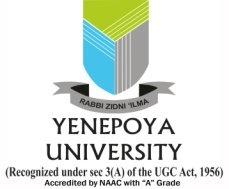 Application form for requesting waiver of consentPrincipal Investigator’s Name and signature with date: Sl NoDetailsResponse from PI1YUEC Protocol No2Study title3Name and affiliation of the Principal Investigator4Name(s) and affiliation(s) of co-investigators (if any)5Request for waiver of informed consentPlease tick the reason (vide infra more details)Research involves ‘not more than minimal risk’There is no direct contact between the researcher and participantEmergency situations as described in ICMR GuidelinesAny other (please specify)6Separate signed statement assuring that rights of participants are not violatedYes/No7Clarify the measures described in the protocol for protecting confidentiality of data 8Clarify the measures described in the protocol for protecting privacy of participantsFinal decision at the YUEC meeting held on (date):Extract of resolution of minutes: If waiver not granted please state the reasons, if not already mentioned in the resolution: If waiver not granted please state the reasons, if not already mentioned in the resolution: Signature of Chairperson with dateSignature of Chairperson with date